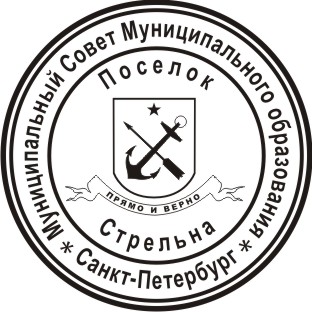 МЕСТНАЯ АДМИНИСТРАЦИЯМУНИЦИПАЛЬНОГО ОБРАЗОВАНИЯ ПОСЕЛОК СТРЕЛЬНАПОСТАНОВЛЕНИЕО внесении изменений в муниципальные программы, ведомственные целевые программы, непрограммные направления деятельности на 2021 год  В соответствии с Положением «О бюджетном процессе в Муниципальном образовании поселок Стрельна», утвержденным решением Муниципального Совета Муниципального образования поселок Стрельна от 19.03.2015 №10ПОСТАНОВЛЯЮ:Внести изменения в ведомственную целевую программу «Благоустройство территории муниципального образования», утвержденную постановлением Местной администрации Муниципального образования поселок Стрельна от 26.10.2020 №96:В перечне программных мероприятий ведомственной целевой программы «Благоустройство территории муниципального образования»:подпункт 2.1 столбец 4 изложить в редакции «1779,87»;В Адресной программе выполнения работ по содержанию внутриквартальных территорий в части обеспечения ремонта покрытий, расположенных на внутриквартальных территориях, и проведения санитарных рубок (в том числе удаление аварийных, больных деревьев и кустарников) на территориях, не относящихся к территориям зеленых насаждений в соответствии с законом Санкт-Петербурга:пункт 1 столбец 4 изложить в редакции «1779,87»;подпункт 1.1. столбец 5 изложить в редакции: «453,4»;подпункт 1.2 столбец 5 изложить в редакции: «583,1»;подпункт 1.3 столбец 5 изложить в редакции: «333,5»;подпункт 1.4 столбец 4 изложить в редакции «230,60», столбец 5 изложить в редакции: «278,4»;подпункт 1.5 столбец 4 изложить в редакции «80», столбец 5 изложить в редакции: «211,5»;добавить подпункт 1.6. столбец 2 изложить «Кропоткинская ул. д.2а», столбец 3 изложить «м2», столбец 4 изложить «221,8», столбец изложить «277,6»;добавить подпункт 1.7. столбец 2 изложить «Львовская ул. дд.25-27», столбец 3 изложить «м2», столбец 4 изложить «48,8», столбец изложить «55,5»добавить подпункт 1.8. столбец 2 изложить «Кропоткинская ул. д.6/1», столбец 3 изложить «м2», столбец 4 изложить «241,3», столбец изложить «282,1».Внести изменения в ведомственную целевую программу «Организация и проведение досуговых мероприятий для детей, подростков и молодежи Муниципального образования поселок Стрельна», утвержденную постановлением Местной администрации Муниципального образования поселок Стрельна от 26.10.2020 №96:2.1. В перечне программных мероприятийв пункте 3 столбец 2 слова «(театральная студия, хореография, вокальная студия, ИЗО)» исключить, столбец 6 изложить в редакции: «1250,0»;Внести изменения в ведомственную целевую программу «Обеспечение условий для развития на территории Муниципального образования поселок Стрельна физической культуры и спорта, организация и проведение официальных физкультурных мероприятий, физкультурно-оздоровительных мероприятий и спортивных мероприятий муниципального образования», утвержденную постановлением Местной администрации Муниципального образования поселок Стрельна от 26.10.2020 №96: В перечне программных мероприятийпункт 1 столбец 5 изложить в редакции: «I, III квартал», столбец 6 изложить в редакции: «440,0»;пункт 2 столбец 5 изложить в редакции: «I-IV квартал», столбец 6 изложить в редакции: «236,0»;пункт 3 столбец 5 изложить в редакции: «I-IV квартал», столбец 6 изложить в редакции: «224,0»;пункт 4 столбец 5 изложить в редакции: «I-IV квартал», столбец 6 изложить в редакции: «224,0»;пункт 5 столбец 5 изложить в редакции: «I-IV квартал», столбец 6 изложить в редакции: «226,0»;пункт 6 исключить;пункт 7 исключить;пункт 8 исключить;пункт 9 столбец 5 изложить в редакции: «I квартал», столбец 6 изложить в редакции: «40,0»;пункт 10 столбец 5 изложить в редакции: «I квартал», столбец 6 изложить в редакции: «40,0»;пункт 11 столбец 5 изложить в редакции: «I квартал», столбец 6 изложить в редакции: «40,0»;пункт 13 столбец 6 изложить в редакции: «50,0»;пункт 16 столбец 6 изложить в редакции: «140,0»; пункт 17 столбец 6 изложить в редакции: «54,0»; пункт 19 столбец 6 изложить в редакции: «50,0»; пункт 20 столбец 6 изложить в редакции: «90,0»;пункт 21 исключить;пункт 22 исключить.Перечень программных мероприятий дополнить:пунктом 24 следующего содержания: столбец 2 изложить в редакции: «Услуги инструктора по ОФП», столбец 2 изложить в редакции: «Условная единица», столбец 4 изложить в редакции: «1», столбец 5 изложить в редакции: «I-IV квартал», столбец 6 изложить в редакции: «226,0»; столбец 7 изложить в редакции: «Муниципальное казенное учреждение Муниципального образования поселок Стрельна «Стрельна»;пунктом 25 следующего содержания: столбец 2 изложить в редакции: «Гонки Дедов Морозов», столбец 2 изложить в редакции: «Условная единица», столбец 4 изложить в редакции: «1», столбец 5 изложить в редакции: «IV квартал», столбец 6 изложить в редакции: «70,0»; столбец 7 изложить в редакции: «Муниципальное казенное учреждение Муниципального образования поселок Стрельна «Стрельна»;пунктом 26 следующего содержания: столбец 2 изложить в редакции: «Спорт против наркотиков», столбец 2 изложить в редакции: «Условная единица», столбец 4 изложить в редакции: «1», столбец 5 изложить в редакции: «II квартал», столбец 6 изложить в редакции: «56,0»; столбец 7 изложить в редакции: «Муниципальное казенное учреждение Муниципального образования поселок Стрельна «Стрельна»;пунктом 27 следующего содержания: столбец 2 изложить в редакции: «Спорт против курения», столбец 2 изложить в редакции: «Условная единица», столбец 4 изложить в редакции: «1», столбец 5 изложить в редакции: «II квартал», столбец 6 изложить в редакции: «56,0»; столбец 7 изложить в редакции: «Муниципальное казенное учреждение Муниципального образования поселок Стрельна «Стрельна»;пунктом 28 следующего содержания: столбец 2 изложить в редакции: «Турнир по петанку», столбец 2 изложить в редакции: «Условная единица», столбец 4 изложить в редакции: «1», столбец 5 изложить в редакции: «IV квартал», столбец 6 изложить в редакции: «50,0»; столбец 7 изложить в редакции: «Муниципальное казенное учреждение Муниципального образования поселок Стрельна «Стрельна».Настоящее постановление разместить на официальном сайте Муниципального образования поселок Стрельна в информационно-телекоммуникационной сети «Интернет» в течение 10 календарных дней со дня его принятия.Контроль за исполнением настоящего постановления оставляю за собой.Настоящее постановление вступает в силу с момента его принятия.Глава местной администрации				И.А. Климачева25 января 2021поселок Стрельна№10